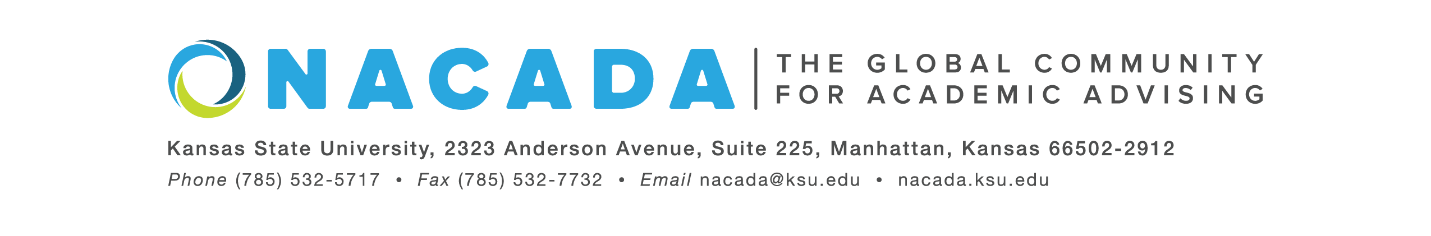 INSERT DATEFor Immediate Release[For more information about the Global Awards Program for Academic Advising, visit https://www.nacada.ksu.edu/Programs/Awards/Global-Awards.aspx]Or Contact:  	Lizbeth Alcantara, NACADA: The Global Community for Academic Advising
	nawards@ksu.eduINSERT PROGRAM NAME, of INSERT INSTITUTION, is an Outstanding Advising Program Award Winner from NACADA: The Global Community for Academic Advising as part of the 2022 Global Awards Program for Academic Advising.  The Outstanding Advising Program Awards annually recognize programs that document innovative and/or exemplary practices resulting in improvement of academic advising services.  More about this award can be found here: https://www.nacada.ksu.edu/Programs/Awards/Global-Awards/Outstanding-Program.aspx. Programs such as, INSERT PROGRAM NAME, have a great impact on students and represent the best in advising in an international competition. INSERT PROGRAM DESCRIPTION HERE.Since 1983, NACADA has honored individuals and institutions making significant contributions to the improvement of academic advising. The goal of NACADA is to promote quality academic advising and professional development of its membership to enhance the educational development of students.NACADA’s membership has grown to over 14,000 faculty, professional advisors, administrators, counselors, and others in academic and student affairs staff concerned with the intellectual, personal, and vocational needs of students. The organization acts as the representative and advocate of academic advising, and those providing that service, to higher education.[INSERT PROGRAM DIRECTOR OR COORDINATOR] will be presented with this award for {INSERT NAME OF PROGRAM} in Portland, Oregon during the 2022 NACADA Annual Conference this fall.----end----